Forslag til pressemeldingSend tilpasset pressemelding på e-post til din lokalavis. Det er fint å ringe for å følge opp etter et par dager dersom du ikke hører noe. Inviter gjerne redaksjonen på besøk til arrangementet! Trenger du illustrasjonsbilder, se bilde nederst i saken. Fotokred. Fartein Rudjord/Naturvernforbundet. Nabolagsmarked i [stedsnavn]!Bytt de gamle skattene du ikke bruker lenger og få nye favoritter i retur - samtidig som du sparer miljøet! Lørdag 3. juni 2023 blir det nabolagsmarked i [stedsnavn/gatenavn]!Mange av oss har alt for mye allerede. Samtidig ønsker vi oss stadig nye ting. Lørdag 3. juni arrangeres det Nabolagsmarked i [navn på nabolag] klokken [tidspunkt], for deg som vil handle på en miljøvennlig måte.­– Vi vil gjøre det lettere å ta miljøvennlige valg i hverdagen. Nabolagsmarked er noe alle kan ha der de kommer ut fra sitt hjem, og bidrar til at tingene brukes lenger og reduserer nykjøp, sier prosjektleder i Naturvernforbundet Janne Gillgren.
I dag står privat forbruk for over 60 % av de menneskeskapte klimagassutslippene globalt og nordmenn er i verdensklasse når det gjelder forbruk. På global basis blir så lite som 9 % av verdens ressurser gjenbrukt. 
– Produksjonen av alle tingene vi har fører til enorme utslipp og naturinngrep, og utgjør en stor trussel for klimaet og naturen. Å bidra til at ting vi allerede har produsert, er i bruk lengst mulig, er et svært viktig klimatiltak som alle kan gjøre. Ved å øke bruken av allerede produserte ting, reduserer vi ny produksjon og uttak av nye ressurser, sier Gillgren.Ønsker du å arrangere et Nabolagsmarked, er oppskriften svært enkel: Få folk i nabolaget til finne frem ting og tang, og kom sammen ute hvor dere låner bort, leier ut, gir bort, selger eller bytter brukte gjenstander som kan få et forlenget liv eller økt bruk hos noen andre.– Nabolagsmarked er både et enkelt miljøtiltak, en fin møteplass og et godt alternativ til shopping, sier [ditt/arrangørens navn].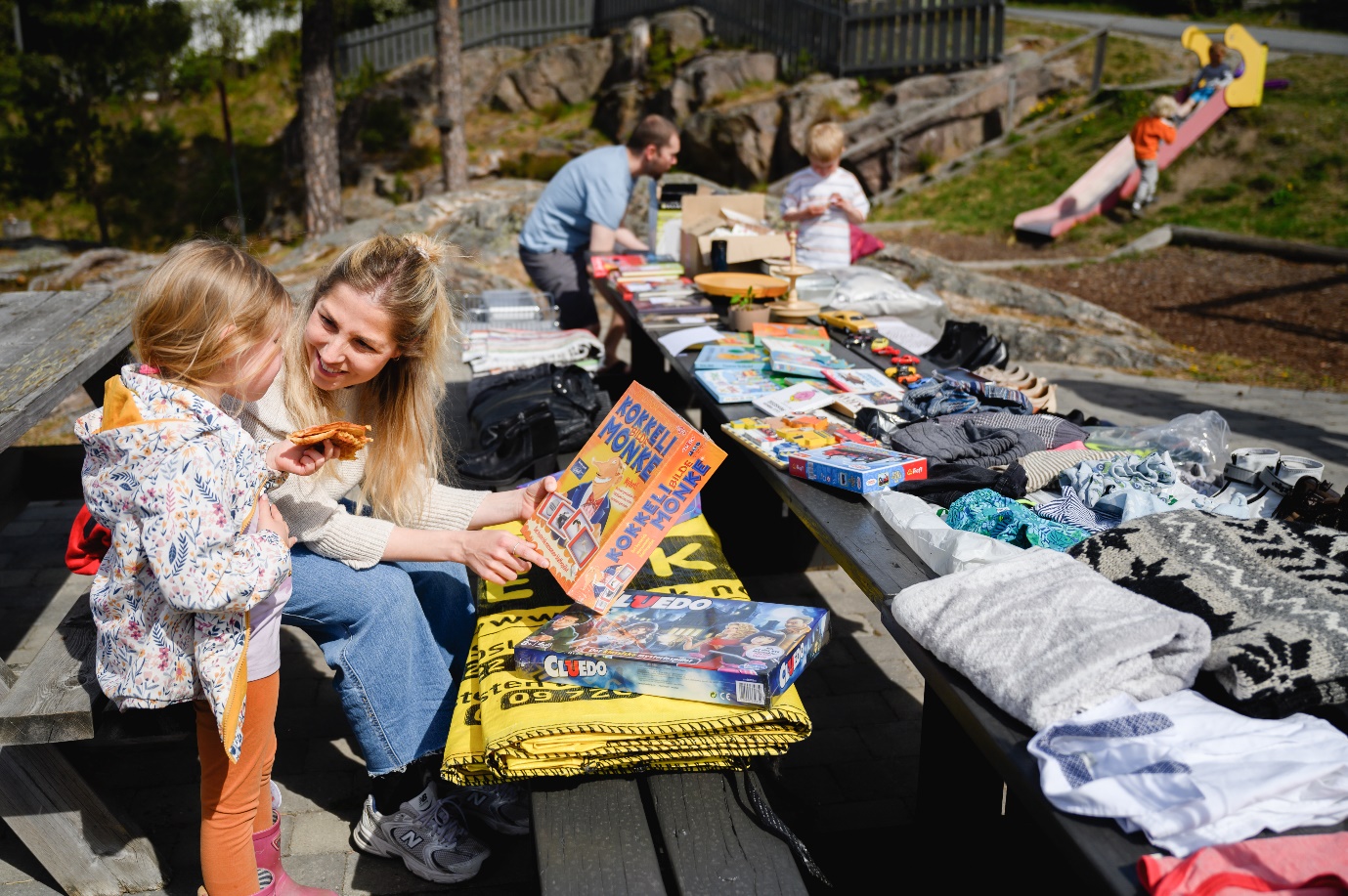 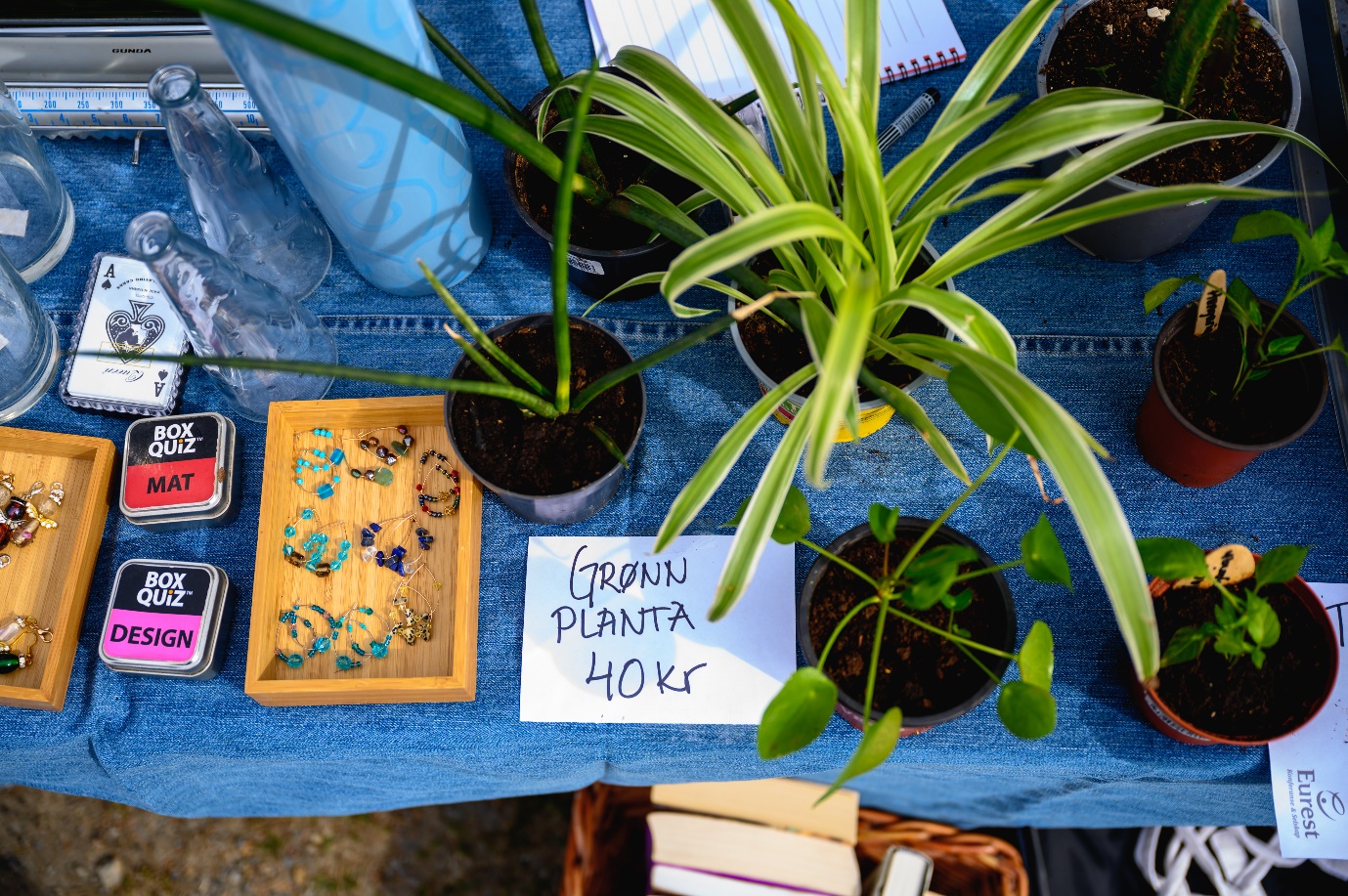 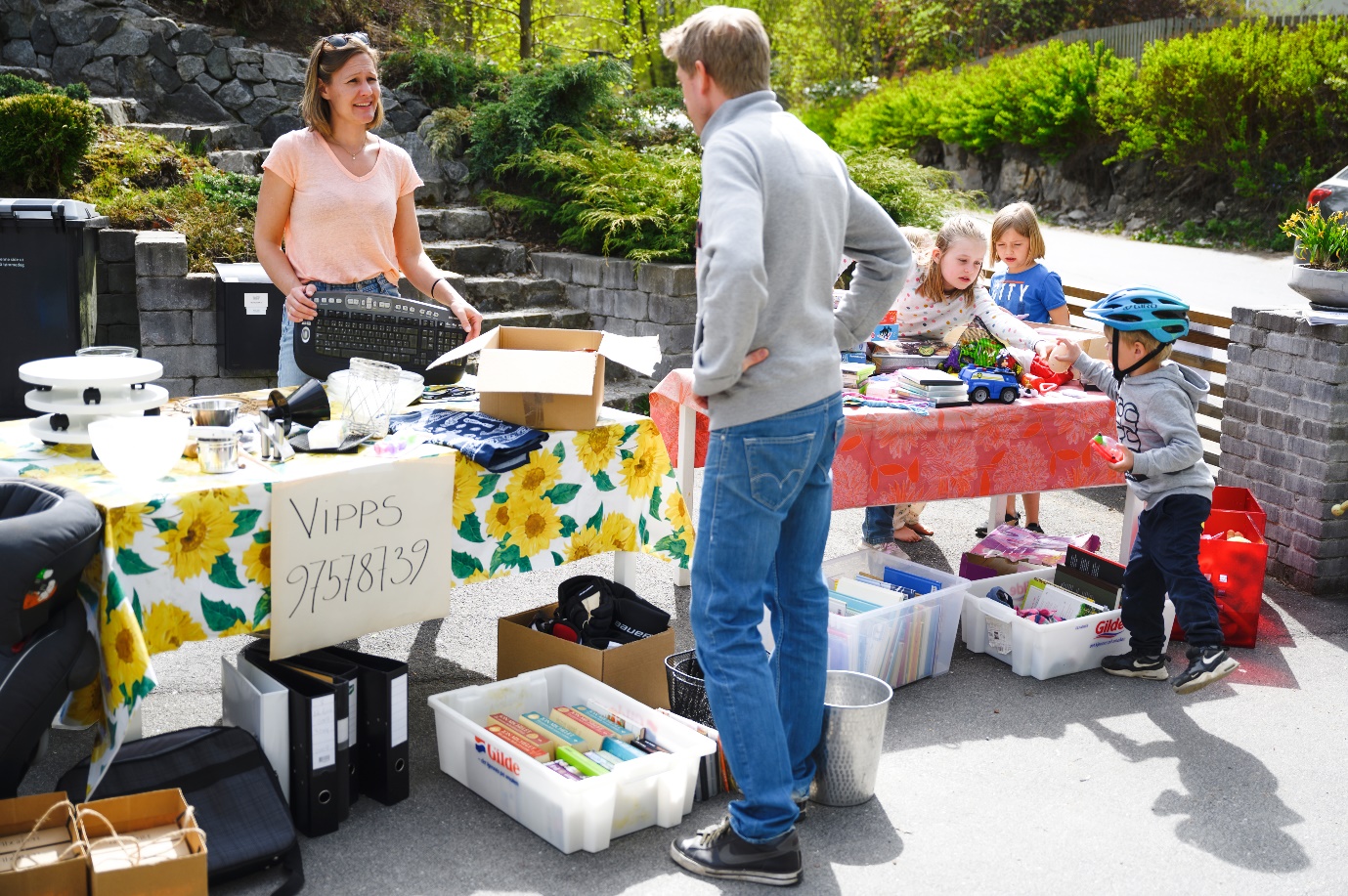 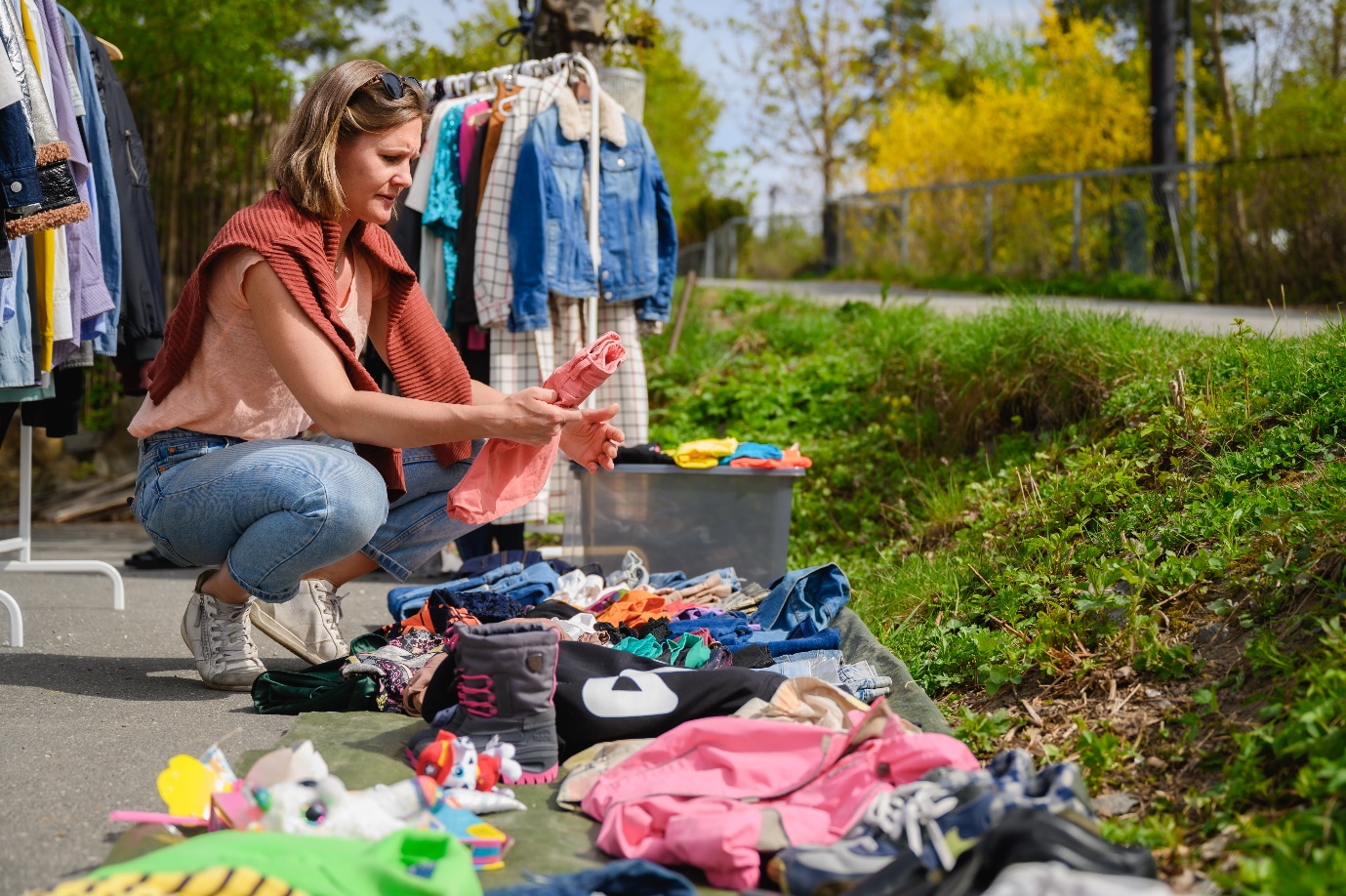 